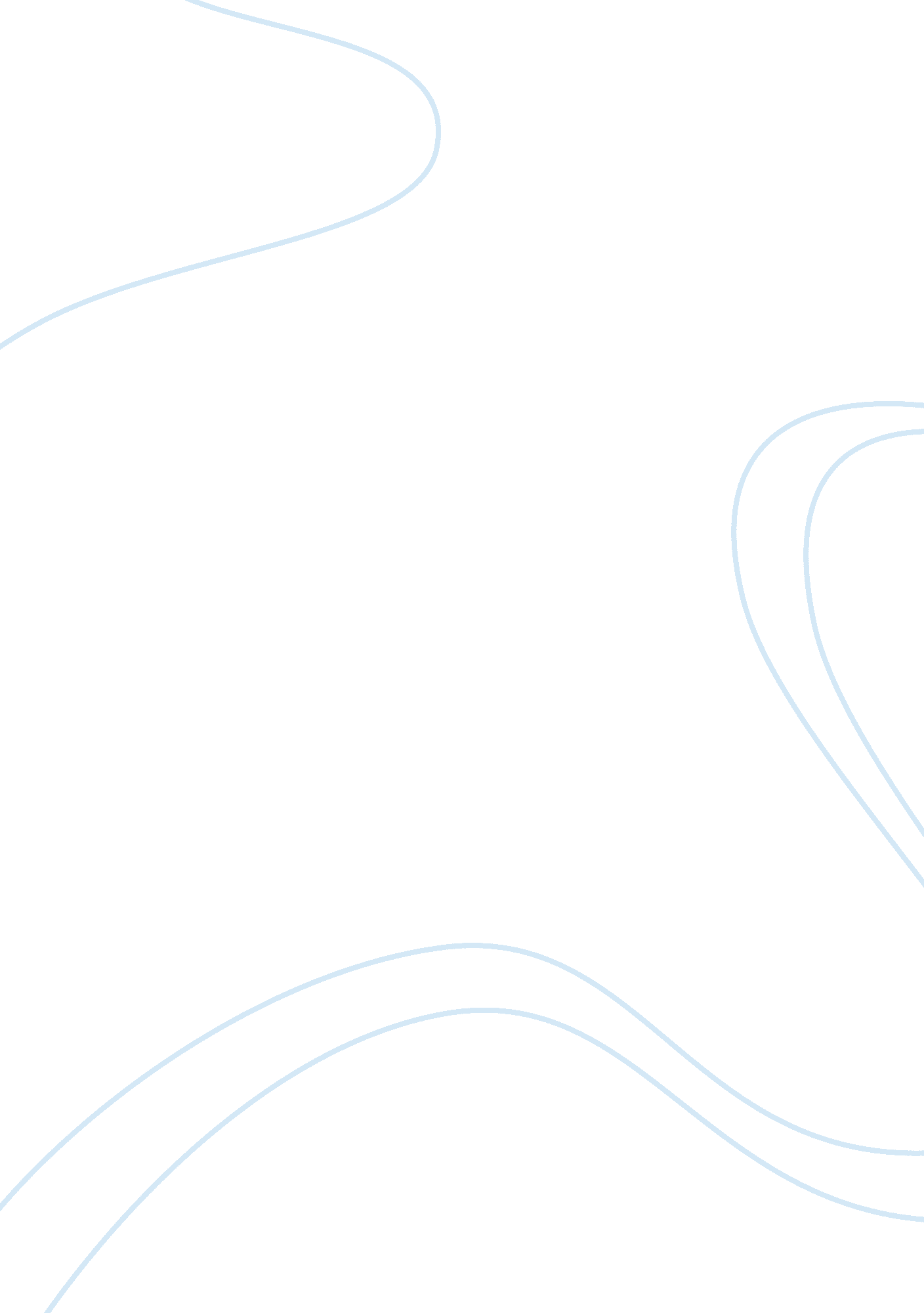 Reaction paper in jose rizal movieCountries, Philippines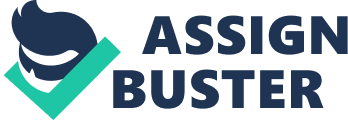 REACTION PAPER IN JOSE RIZAL MOVIE Jose P. Rizal, known as the national hero of the Philippines shown his life history covered from his childhood to his execution at the hands of the Spanish military on 19 century on the movie who performed by Caesar Montano, a Filipino actor. I also viewed how and why he written his novels and poetry during the Spaniard regime. Thus, he revealed the sorrow of the society on that time. In this movie all the attribute of Rizal in different fields like being a writer, painter, linguistic, sculptor, doctor and so on was shown. I seen how much a gifted child Rizal is and I’m so amaze on him. He is really a genius man. He is not only an expert in those mention profession but also he is a good brother, son and great lover. Moreover, the film made known the line of attack did by our heroes and countrymen to achieve the freedom of our country under the rule of the Spaniards friar and military force. There were a lot of discrimination and ruthless treatment in Filipino on that period and that is the reason of the rebellions between Filipino and Spaniards. Even in school, it was felt by Rizal and other Filipino students. Many Filipinos were suffered. They were the servant of the Spaniards. Andres Bonifacio, Aguinaldo Jacinto and the other members of the “ Katipunan" led the “ himagsikan" for the independence of our beloved nation. Unfortunately, for the several battles we were lost. Tandang Sora takes part in giving first aid for those who injured throughout the fight. Although she is very old and it is a crime to help defiant people, still she applies her medicinal knowledge. She proved that she really loved the country and she does not agree upon the Spaniards administration. Rizal used pen as his weapon rather than sword in fighting against the Spaniards administration, he written it in novels and poetry. The most famous in his writings are the “ Noli Me Tanghere and El Fili Pusterismo". Some historian said that Bonifacio and Aguinaldo should be the national hero because they fought in the revolution, while Rizal cautioned about it. But they didn’t think that much better to have a peaceful fight. Even though they have a great contribution for our freedom, Rizal stills the one who have the qualities of being a national hero. The fact that Philippines is a Catholic nation but the evil despotism of the Catholic Church under Spaniards friars are still felt by the Filipino. One of the unforgettable events in the history of our country was the execution of the three Filipino priests also known as the three “ Martyrs", Fathers Mariano Gomez, Jose Burgos and Jacinto Zamora on February 17, 1872, by order of Governor General Izquirdo. It is an injustice, vicious and merciless punishment. They are innocent and they did not deserve it. The most painful and melancholic incident in that time is the death of our national hero Dr. Jose Rizal in Dapitan now known as Bagumbayan. He did not worthy to die in that way. He’s tender loved in our country brought him in his last breath. But it is valuable; it became the pathway to achieve the independence of our country in the hands of Spaniards. Rizal is the pride of our nation. We, as a Filipino citizen we must value and love our country like what our heroes did. Rizal did not die in vain. He did not die for nothing. He did not die defeated. Rather he died victorious because his death is the torch that lights Philippine independence that ignites Philippine Revolution. Let us salute our heroes especially Dr. Jose Rizal for their contribution to our freedom. This movie is one of the best films in the world that I viewed. It represents my citizenship and my history being a Filipino. I am thankful to all are heroes who offered their lives in order to achieved our freedom. It opened my mind and made me proud to a Filipino and to be loved my country as well as my countrymen. 